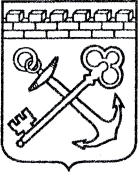 АДМИНИСТРАЦИЯ ЛЕНИНГРАДСКОЙ ОБЛАСТИКОМИТЕТ ПО СОХРАНЕНИЮ КУЛЬТУРНОГО НАСЛЕДИЯ ЛЕНИНГРАДСКОЙ ОБЛАСТИПРИКАЗ«___»____________2021 г.                                                         №___________________                                                                                                    Санкт-ПетербургОб установлении предмета охраны объекта культурного наследия федерального значения «Памятник Петру I», расположенного по адресу: Ленинградская область, Кировский район, г. Шлиссельбург, ул. Новоладожский канал, в районе пристаниВ соответствии со статьями 9.1, 20, 33 Федерального закона                                                     от 25 июня 2002 года № 73-ФЗ «Об объектах культурного наследия (памятниках истории и культуры) народов Российской Федерации», ст. 4 закона Ленинградской области от 25 декабря 2015 года № 140-оз «О государственной охране, сохранении, использовании и популяризации объектов культурного наследия (памятников истории и культуры) народов Российской Федерации, расположенных                               на территории Ленинградской области», п. 2.1.1. Положения о комитете                           по сохранению культурного наследия Ленинградской области, утвержденного постановлением Правительства Ленинградской области от 24 декабря 2020 года                    № 850, приказываю: Установить предмет охраны объекта культурного наследия федерального значения «Памятник Петру I», расположенного по адресу: Ленинградская область, Кировский район, г. Шлиссельбург, ул. Новоладожский канал, в районе пристани, принятого на государственную охрану Постановлением Совета Министров РСФСР № 1327 от 30.08.1960, согласно приложению к настоящему приказу.Отделу по осуществлению полномочий Российской Федерации в сфере объектов культурного наследия комитета по сохранению культурного наследия Ленинградской области обеспечить внесение соответствующих сведений в Единый государственный реестр объектов культурного наследия (памятников истории                   и культуры) народов Российской Федерации.Сектору осуществления надзора за состоянием, содержанием, сохранением, использованием и популяризацией объектов культурного наследия комитета                      по сохранению культурного наследия Ленинградской области обеспечить размещение настоящего приказа на сайте комитета по сохранению культурного наследия Ленинградской области в информационно-телекоммуникационной сети «Интернет».Настоящий приказ вступает в силу со дня его официального опубликования.Контроль за исполнением настоящего приказа возложить на заместителя председателя комитета по сохранению культурного наследия Ленинградской области, уполномоченного в области сохранения, использования, популяризации 
и государственной охраны объектов культурного наследия (памятников истории 
и культуры) народов Российской Федерации.Заместитель Председателя ПравительстваЛенинградской области – председатель комитета по сохранению культурного наследия		                             В.О. ЦойПриложениек приказу комитета по сохранению культурного наследияЛенинградской областиот «___» _____________2021 г.№ _________________________Предмет охраны объекта культурного наследия федерального значения «Памятник Петру I», расположенного по адресу: Ленинградская область, Кировский район, г. Шлиссельбург, ул. Новоладожский канал, в районе пристаниПредмет охраны может быть уточнен в процессе историко-культурных и реставрационных исследований, реставрационных работ.№п/пПредмет охраны Описание предмета охраныФотофиксация12341Градостроительные характеристики:историческое местоположение: на левом берегу реки Невы, к востоку от пристани, к северу от 4-х камерного шлюза Староладожского канала;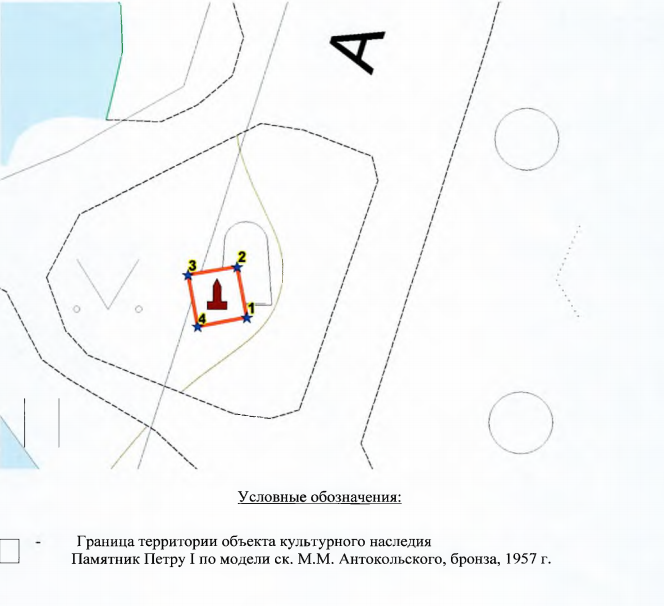 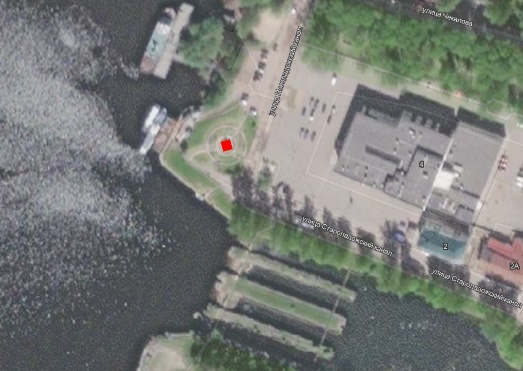 2Объемно-пространственное решение:историческое местоположение памятника, габариты, композиция высота основания, цоколя, основного объема и скульптуры;направление скульптуры Петра I лицевой стороной в сторону реки Невы, на запад;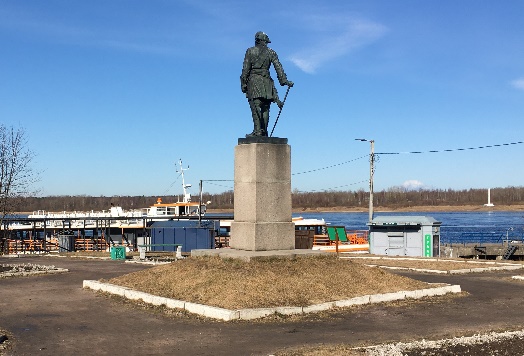 3Архитектурно-художественное решение:исторические габариты и конфигурация постамента: прямоугольные в плане основание, ступенчатый цоколь, основной объем с навершием, материал (гранит)*;*исторический постамент утраченисторические габариты, конфигурация, материал столбов и цепей ограждения**;** утраченыисторические габариты, конфигурация, материал (бронза), форма скульптуры: монументальная фигура Петра I на прямоугольном основании, изображенного в мундире офицера Преображенского полка. Правой рукой Петр I опирается на трость,   в левой руке зажат эфес шпаги. На груди Петра, над сердцем – орден Андрея Первозванного. От правого плеча к левому бедру грудь императора перепоясывает орденская лента;мемориальная надпись: техника исполнения (металлические буквы); надпись на лицевой (западной) стороне постамента: «Петр I»;мемориальная надпись на южной стороне подставки фигуры                    «М. Антокольский», техника исполнения (гравировка).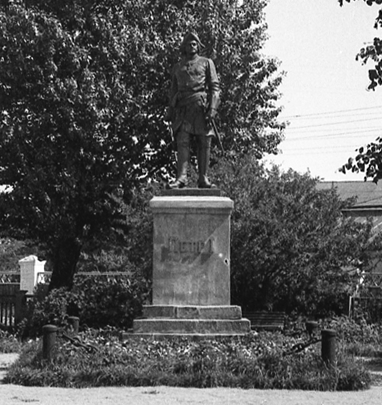 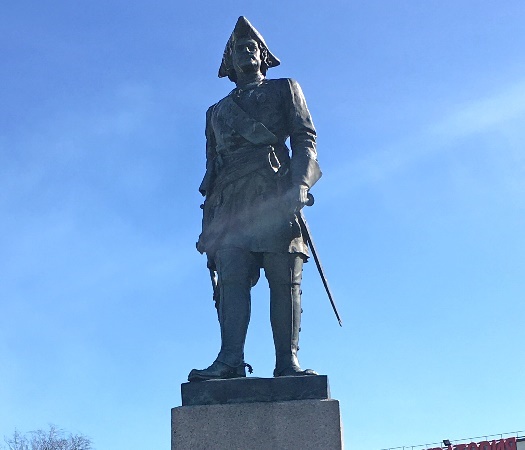 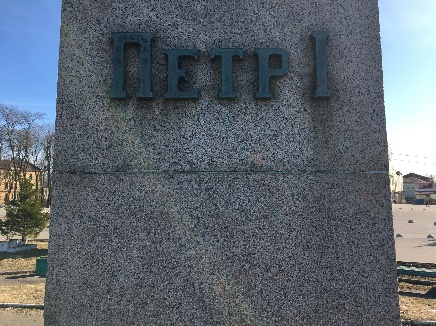 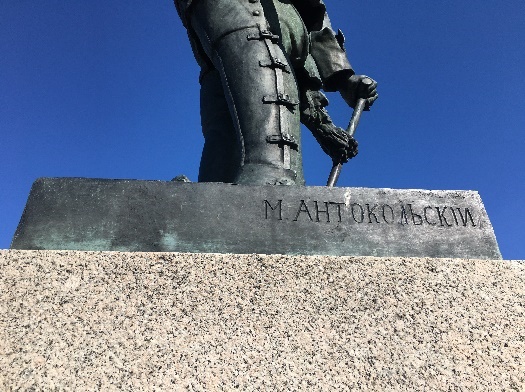 